Események, liturgikus programokEseménynaptárNagyböjt péntekein 18 órai kezdettel keresztutat végzünk. 03.28. 17.00 Elsőáldozók csoportja 03.28. 19.30 Idősebb házasok csoportja 03.29.   9.30 Baba-mama kör04.02. 16.00 mesefoglalkozás 04.04. 17.00 Felsősök csoportja04.04. 18.30 Ifi falka találkozó 04.05.   9.30 Baba-mama kör A hét ünnepeiSzentmisék, liturgikus templomi események Vasárnap:   8.45 + Édesapa                   10.00 + Ferenc és családtagok                    18.30 + Édesanya     Hétfő:          7.00 + Etel Kedd:         18.30 + Ferenc, Ilona, és fiuk, JánosSzerda:         7.00 + IlonaCsütörtök: 18.30 + Paschalis nővér  Péntek:      18.00  keresztút                    18.30    Lengyel család élő és + tagjaiért  Szombat:   18.30 + Péter, Walter Temetés: 04.01. 9.00 Pestlőrinc /Tóth Zoltán Lászlóné HirdetésekCsütörtökön szentségimádást tartunk 19.30-ig, majd 22 óráig virrasztásra van lehetőség.    Imáság nemzetünkért Sokan sokféleképpen gondolkodunk a mai magyar és európai helyzetről. Különböző véleményünk van arról, hogy mi lenne az ideális megoldás, mit kellene tennünk, mit remélünk a magyarság jövőjével kapcsolatban. Keresztényként egy valamiben azonban egyet kell gondolunk: imádkoznunk kell az országunkért, népünkért, mert égető szükségünk van arra, hogy az Úr akarata valósuljon meg közöttünk, amint a mennyben, úgy a földön is!6. ciklus: A magyar nemzet, Magyarország megtéréséért, az ébredésért. (március 20-tól április 3-ig)Hétfőn 17 órára az elsőáldozásra készülőket várjuk a plébániára. 19.30-kor az idősebb házasok csoportját várom a plébániára. Mesefoglalkozásra várjuk az érdeklődőket szombaton 16 órára a plébániára. Nagyböjt péntekein 18 órától keresztúti ájtatosságot végzünk. Húsvét ünnepére készülünk. Jézus halálának és feltámadásának ünnepélése hangsúlyosan a liturgiában történik. Ebben, minden jel szerint, idén közösen vehetünk részt. Az ünneplésben, amely a Szent Háromnapban történik, segít, hogy nagypéntek munkaszüneti nap. Törekedjünk arra, hogy készületünkből csak a legszükségesebb dolgok maradjanak az ünnep napjaira. Az ünneplés rendjéről hamarosan, külön kis újságban adok tájékoztatást. Gondolatok a mai naphoz Az atyai ház örömeÖrvendezz, Isten népe! – hallottuk a szentmise kezdő énekében. Mai korunkban elengedhetetlenül fontos megtalálni örömeinket. A média világa legtöbb esetben csak a bajt, a nehézséget mutatja be. Lassan belefásulunk a rengeteg rossz hírbe. Pedig mennyi öröm vesz körül bennünket! Nagyböjti utunk – bár böjtről, lemondásról, erőfeszítésről szól – mégis örömteli út. Egyrészt, mert képes vagyok sok áldozatot hozni, másrészt mert mindebben Istennel találkozhatok. A mai vasárnapon gondoljuk át, hogy az Atyai házban milyen örömeim vannak! Felfedezem-e, hogy jó az Atya közelében lenni? Ebben a kapcsolatban megélhetem, hogy vonz, hogy hív, de nem kényszerít semmire. Ha elhalványult az öröm, akkor rendre valami hiányzik a kapcsolatból. Már nem találom olyan vonzónak, már csak a megszokások visznek. Talán leginkább a személyesség hiányzik.  Jézussal való kapcsolatunkban ez a személyesség nehezen fedezhető fel. Mégis, ha időt szánok rá, akkor újra megélhetem jelenlétét, újra betölti szívemet az öröm. Ebben segíthet, ha felidézzük az első szeretetet. Hogyan kezdődött, mi volt az, ami egykor megragadott? Az Atya mindig hazavár minket. Akár távolra kerültünk, akár otthon vesztünk el. Újra és újra szívünkre akar beszélni. Mindig, feltétel nélkül elénk siet, visszafogad, ha útnak indulunk.  Ma talán különösen is fenyegethet az a veszély, hogy felszínesen hallgatjuk a példabeszédet. Hiszen ismerjük, szinte kívülről tudjuk. Mégis, ma szánjuk időt arra, hogy nyugodtan, nem kapkodva, átgondolva elolvassuk a két fiú történetét Lukács evangéliumából! Fülöp Ákos plébánosA rákosfalvai plébánia hírlevele belső használatra.Számlaszámunk: CIB bankműködés (egyházi adó): 11100104-19819019- 36000001Felelős kiadó Fülöp Ákos plébános„hogy életünk legyen és bőségben legyen”Nagyböjt 4. vasárnapja                         2022. március 27.  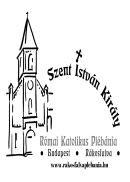 Örvendezz, Isten népe! Gyűljetek össze mind, akiknek kedves az Úr ügye! Szívből örüljetek, akik azelőtt szomorkodtatok! (Iz 66, 10-11)Rákosfalvai Szent István Király Plébánia1144 Budapest, Álmos vezér tér 1. : 363-5976Honlap: rakosfalvaplebania.huEmail: iroda@rakosfalvaplebania.huLevelezőlista: rakosfalva@groups.ioPlébános: Fülöp ÁkosSzentmisék:  vasárnap:   8.45; 10.00; 18.30hétköznap: hétfő, 7.00, kedd, szerda, csütörtök, péntek 18.30,                     szombat 18.30Irodai ügyelet: hétfő – szerda – péntek: 16.00-17.30                            kedd – csütörtök: 9.00-12.00Olvasmány: Józs 5, 9a.10-12Ma levettem rólatok Egyiptom gyalázatát. Szentlecke: 2Kor 5, 17-21 Isten ránk bízta a kiengesztelődés tanítását. Evangélium: Lk 15, 1-3.11-32 Megtalálni az atyai ház örömét az otthonlevőnek is feladat. 